בס"ד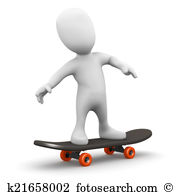 אסטרטגיית הטיעוןמה הוא טיעון אתם ודאי כבר יודעים... אם כן, מה עוד אתם מצפים ללמוד בלמידת אסטרטגיית הטיעון? מדוע חשוב ללמוד אסטרטגיה זו?בס"דאסטרטגיית הטיעוןמה נלמד?בשלב הראשון - שלב ההסתעפות:
- להעלות מגוון רחב של נקודות מבט;  לתאר, להסביר ולטעון מתוך נקודות מבט שונות; לדעת ולהכיר שיש יותר מנקודת מבט אחת;  לדעת לנמק ולהצדיק נקודות מבט מגוונות:- להשהות את השיפוט וההערכה;  להבחין בין רעיונות לבין השיפוט עליהם;  להיכנס לנעליו של האחר. בשלב השני - שלב ההתכנסות:להעריך את נקודות המבט השונות;  להצדיק ולנמק את נקודת המבט או נקודות המבט המועדפות בעזרת הסברים וראיות;  לנקוט עמדה שיפוטית ביחס לנקודות מבט שונות;  לדעת להשוות בין נקודות מבט שונות ולמצוא קווי דמיון ושוני;  לנקוט עמדה אישית ולנמקה.למה זה כל- כך חשוב?מבנה הטיעון מייצג מבנה לוגי של תהליך החשיבה. הטיעון מסייע לטוען להציג את דבריו בצורה לוגית: להביע את דעתו, להוכיחהּ ולעתים אף לסיימה בהצעת פתרונות. רמת טיעון גבוהה מבטאת רמת אוריינות  גבוהה ) גלסנר ושוורץ, 2001 .)(אוריינות- יכולת קריאה וכתיבה)היכולת להציג הצדקות ונימוקים מגוונים, לערוך השוואות, להסיק מסקנות ולדון בנקודות מבט מנוגדות בתור חלק מן הטיעון מעידה על חשיבה משמעותית גבוהה.  (Costa 2000 , Nickerson 1988  )כשלומד מארגן ומנמק את דעתו, את השערתו, את מסקנתו, או את הפתרון שהוא מציע, הוא בונה טיעון שמייצג את הדרך שבה הוא הגיע למסקנה, לדעה, להשערה, להחלטה או לפתרון. זוהי הצרנה של סכמות החשיבה שלו.  (הצרנה – מתן צורה)חוקרים רבים כדוגמת קון –( Kuhn, 1993  ) מצביעים על ההיבט הטיעוני כמעודד הזדמנויות: להצגת עמדות שונות, להגנה על עמדה של היחיד ביחס לעמדתו של האחר, לבחינת שיקולים חדשים ולניהול משא ומתן על משמעיות מושגים ותהליכים על מנת להגיע להסכמה . כל הפעולות הטיעוניות הללו יוצרות הזדמנויות המפתחות ומטפחות הבנות משמעותיות התורמות להבניית ידע באופן פעיל ומשמעותי.ישנן עדויות רבות לכך שפעילות טיעון יכולה לתרום תרומה משמעותית להבניית מושגים וידע מדעי פעילות כזו שכיחה מאוד בעשייה המדעית והיא נחשבת לאחת מאבני היסוד של המדע.  מתוך הויקיפדיה ערך אַרְגּוּמֶנְטַצְיָה.בשיח הטיעוני נעזרים באסטרטגיות חשיבה מגוונות : לדוגמה : הצגת טענה והצדקתה תוך שימוש בראיות מבוססות , העלאת אפשריות שונות להצדקת הטענה , ניתוח טענות נוגדות והצדקתן או דחייתן , הסקה של מסקנות מתוך מגוון הטענות וגיבוש דעה ביקורתית על הטענה הנדונה כל זאת תוך שמירה על כללי השיח בקבוצה.   בטיעון מפתחים חשיבה יצירתית: ניסוח טענה חדשה או מקורית, טיעון העלאת מגוון רחב של  נימוקים שיכולים לתמוך בטענה,  איתור דרכים יצירתיות להתמודד עם טענות-נגד.בטיעון מפתחים חשיבה ביקורתית- הערכת תוקף הטיעון , הערכת איכות וביסוס הנימוקים ,  הערכת איכות הקשר בין  הנימוקים לטענה,  נקיטת עמדה אישית מנומקת  .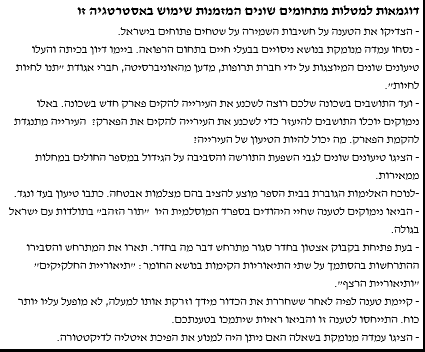 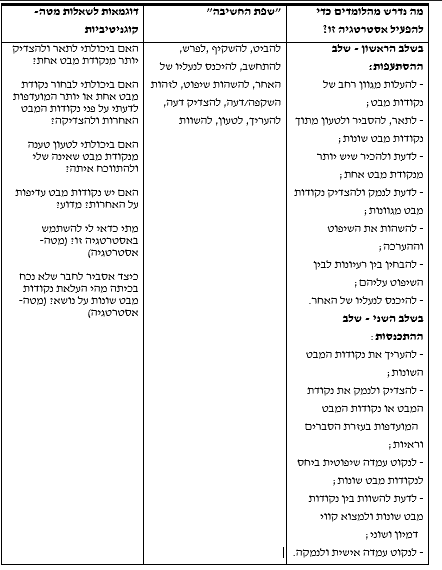 